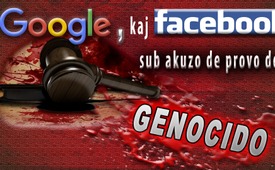 Google kaj Facebook sub akuzo de provo de genocido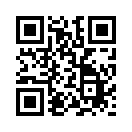 Nuntempe estas akuzo kontraŭ Google, Facebook, Tesla, Alphabeth, NeuraLink pro provo de genocido. 26 akuzoj estas metitaj kontraù ili pri misuzado de artefarita inteligenteco (AI) kaj poŝtelefona teknologio.Google kaj Facebook sub akuzo de provo de genocido
Grava paŝo en juroscienco de la 21-a jarcento probable estos la nuntempa akuzado de multnaciaj kompanioj kiel Google, Facebook, Tesla, Alphabeth kaj NeuraLink, ĉe la federacia kortumo de Kalifornio. Ankaŭ grandaj nomoj kiel Mark Zuckerberg, Elon Musk, Sergey Brin, Larry Page kaj Sandar Pichai estas akuzitaj. 26 plendoj estis metitaj kontraŭ ili pri misuzo de artefarita inteligenteco (AI) kaj poŝtelefona teknologio 5G.  Plendoj ankaŭ pri helpo kaj instigo al genocido, kaj pri trafiko de organoj kaj de homoj en Ĉinio. La akuzoj baziĝas sur la supozo, ke la akuzitoj senrajte akiris neimageblan potencon super ĉiuj civitanoj de la mondo per manipulado helpe de artefarita inteligenteco. Tiuj estas konspiraj faktoj, ĉar ĉi tiu akuzo montras la senskrupulan kriman energion, per kiu la gigantoj de Google, Facebook kaj aliaj volas sklavigi kaj eĉ selekti la homaron.de hm.Fontoj:https://digitalcommons.law.scu.edu/cgi/viewcontent.cgi?article=3104&context=historical
https://youtu.be/9jm4MzsxrJ8
https://theaiorganization.com/obama-google-bidens-clinton-schmidt-sued-in-fed-court-weaponized-ai-bio-tech-transfer-endangering-the-lives-of-all-people-complicity-to-slave-camps-china,
https://www.youtube.com/watch?v=fHIL04s_E6o&feature=youtu.beAnkaŭ tio povus interesi vin:#5G-postelefonado - 5G-Poŝtelefonado - www.kla.tv/5G-postelefonado

#AI - Artefarita inteligenteco - www.kla.tv/AI

#Facebook-eo - www.kla.tv/Facebook-eo

#Google-eo - www.kla.tv/Google-eoKla.TV – Novaĵoj alternativaj ... liberaj – sendependaj – necenzuritaj ...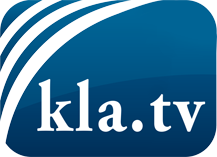 Tio kion la amaskomunikiloj devus ne kaŝi ...Tio pri kio oni aŭdas malmulte, de la popolo por la popolo...Regulaj informoj ĉe www.kla.tv/eoIndas resti ĉe ni!Senpaga abono al nia retpoŝta informilo ĉi tie: www.kla.tv/abo-enSekureca Avizo:Kontraŭaj voĉoj bedaŭrinde estas pli kaj pli cenzuritaj kaj subpremitaj. Tiom longe kiom ni ne orientiĝas laŭ la interesoj kaj ideologioj de la gazetara sistemo, ni ĉiam sciu, ke troviĝos pretekstoj por bloki aŭ forigi Kla.TV.Do enretiĝu ekstere de interreto hodiaŭ! Klaku ĉi tie: www.kla.tv/vernetzung&lang=eoLicenco:    Licence Creative Commons kun atribuo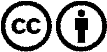 Oni rajtas distribui kaj uzi nian materialon kun atribuo! Tamen la materialo ne povas esti uzata ekster kunteksto. Sed por institucioj financitaj per la aŭdvida imposto, ĉi tio estas permesita nur kun nia interkonsento. Malobservoj povas kaŭzi procesigon.